О демонтаже рекламных конструкций по адресным ориентирам: г. Канск, ул. Красной Армии, 19/1, стр. 1; г. Канск, ул. Красной Армии, 39, ул. Василия Яковенко, 131/5В соответствии с Постановлением администрации города Канска от 11.07.2013 № 929 «О порядке демонтажа рекламных конструкций на территории города Канска, установленных и (или) эксплуатируемых без разрешения, срок действия которых не истек», руководствуясь статьями 30, 35 Устава города Канска, ПОСТАНОВЛЯЮ:Демонтировать самовольно установленные рекламные конструкции по адресным ориентирам: г. Канск, ул. Красной Армии, 19/1, стр. 1; г. Канск, ул. Красной Армии, 39, ул. Василия Яковенко, 131/5 согласно приложениям.Возложить обязанности по организации демонтажа незаконно размещенных рекламных конструкций на Комитет по управлению муниципальным имуществом города Канска.Комитету по управлению муниципальным имуществом города Канска обеспечить:Осуществление выбора подрядной организации в соответствии с требованиями действующего законодательства.Принятие подрядной организацией демонтированных рекламных конструкций на ответственное хранение.Составление акта о произведенном демонтаже по форме, установленной постановлением администрации города Канска от 11.07.2013 № 929.Демонтаж производить в присутствии представителя УАИ администрации г. Канска с уведомлением отдела ГИБДД МО МВД России «Канский».Ведущему специалисту отдела культуры  администрации г. Канска Н.А. Велищенко разместить настоящее постановление на официальном сайте администрации города Канска в сети Интернет.Контроль за выполнением настоящего постановления возложить на Управление архитектуры и  инвестиций администрации города Канска. Постановление вступает в силу со дня опубликования.Глава города Канска   	                      А.М. Береснев                                                                                                                               Приложение № 1  к постановлению                                                                                                                                 № 252 от 02.04.2019ул. Красной Армии, 19/1, стр. 1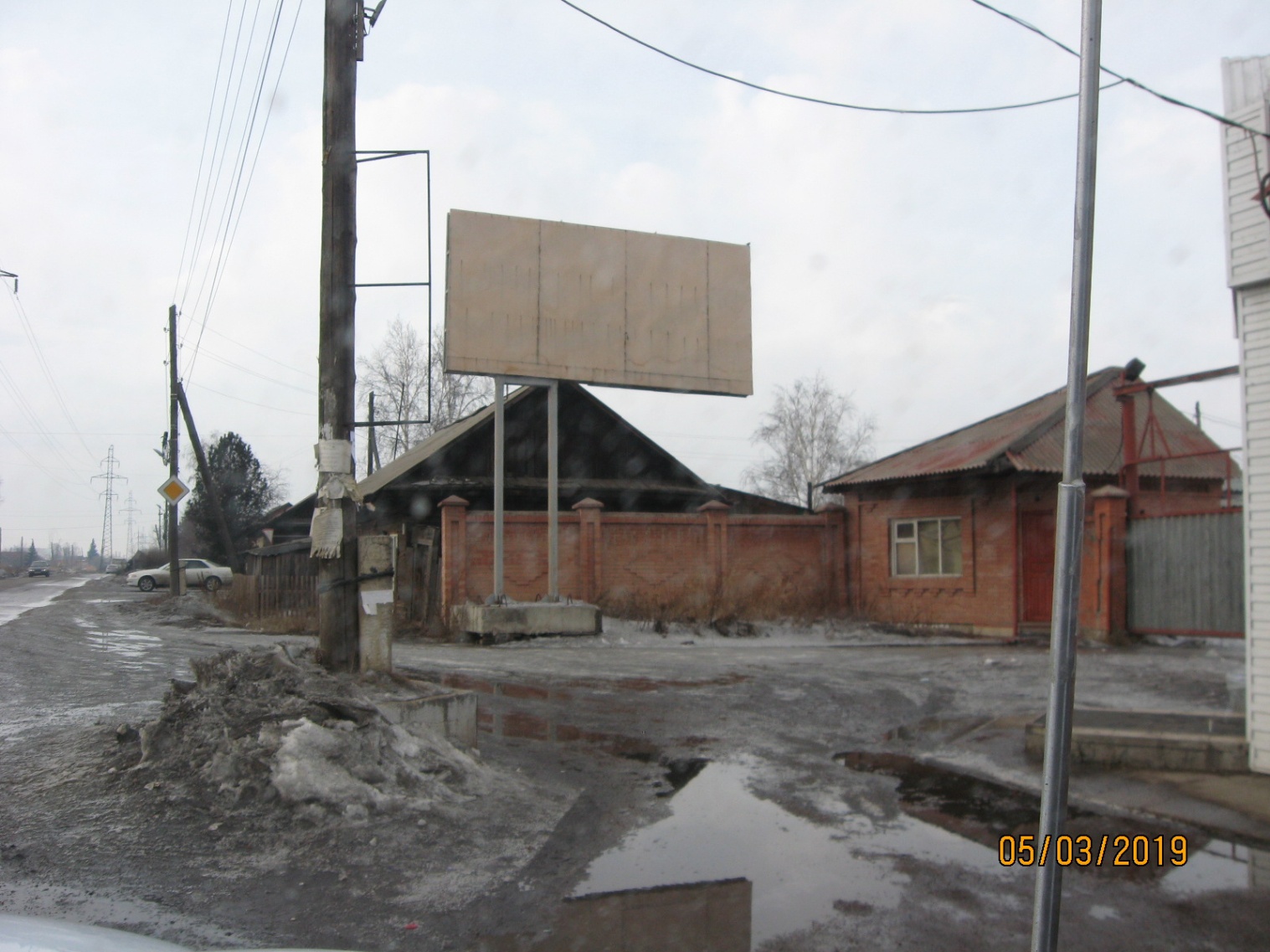 ул. Красной Армии, 39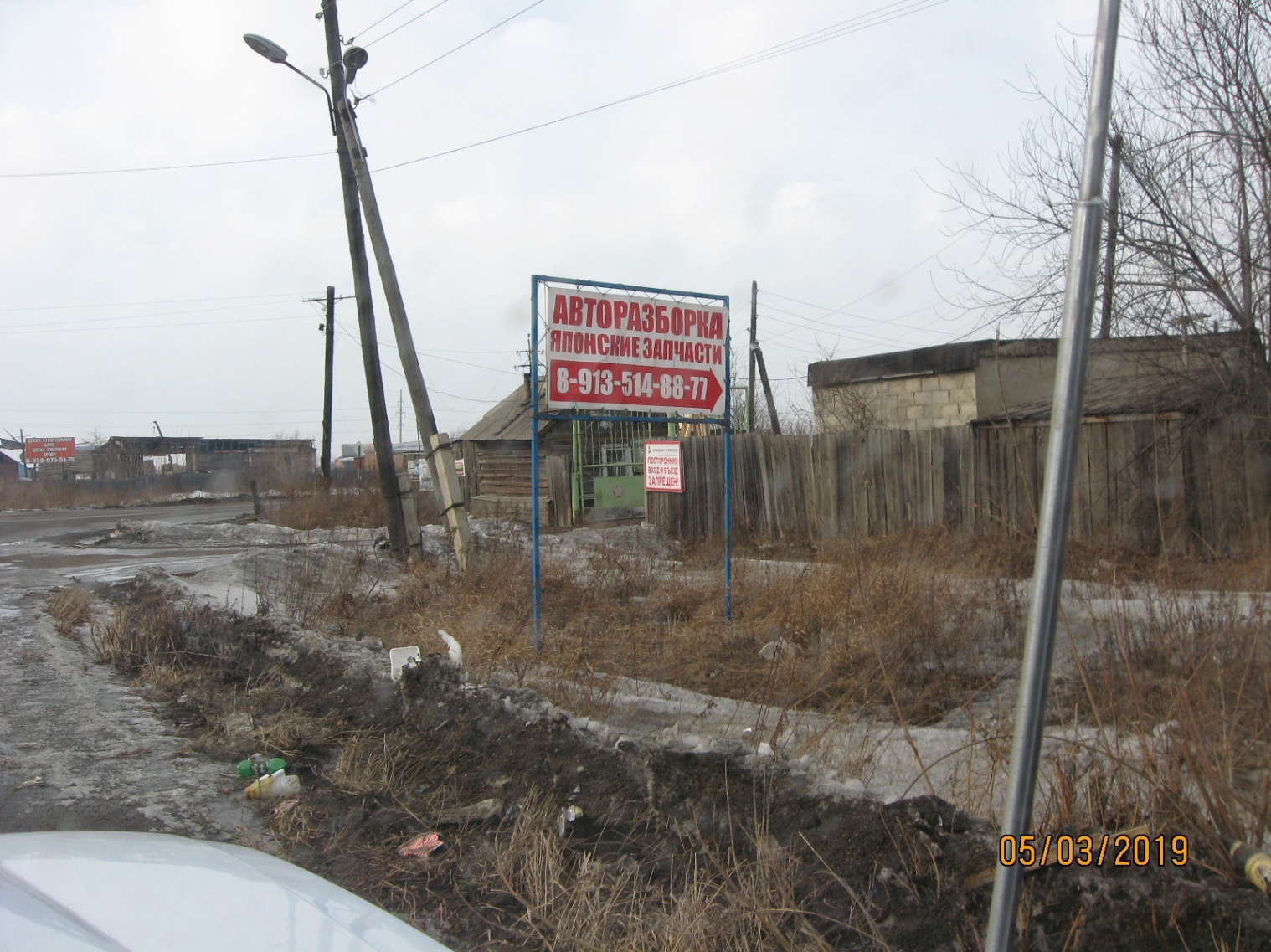                                                                                                                                    Приложение № 2  к постановлению                                                                                                                                 № 252 от 02.04.2019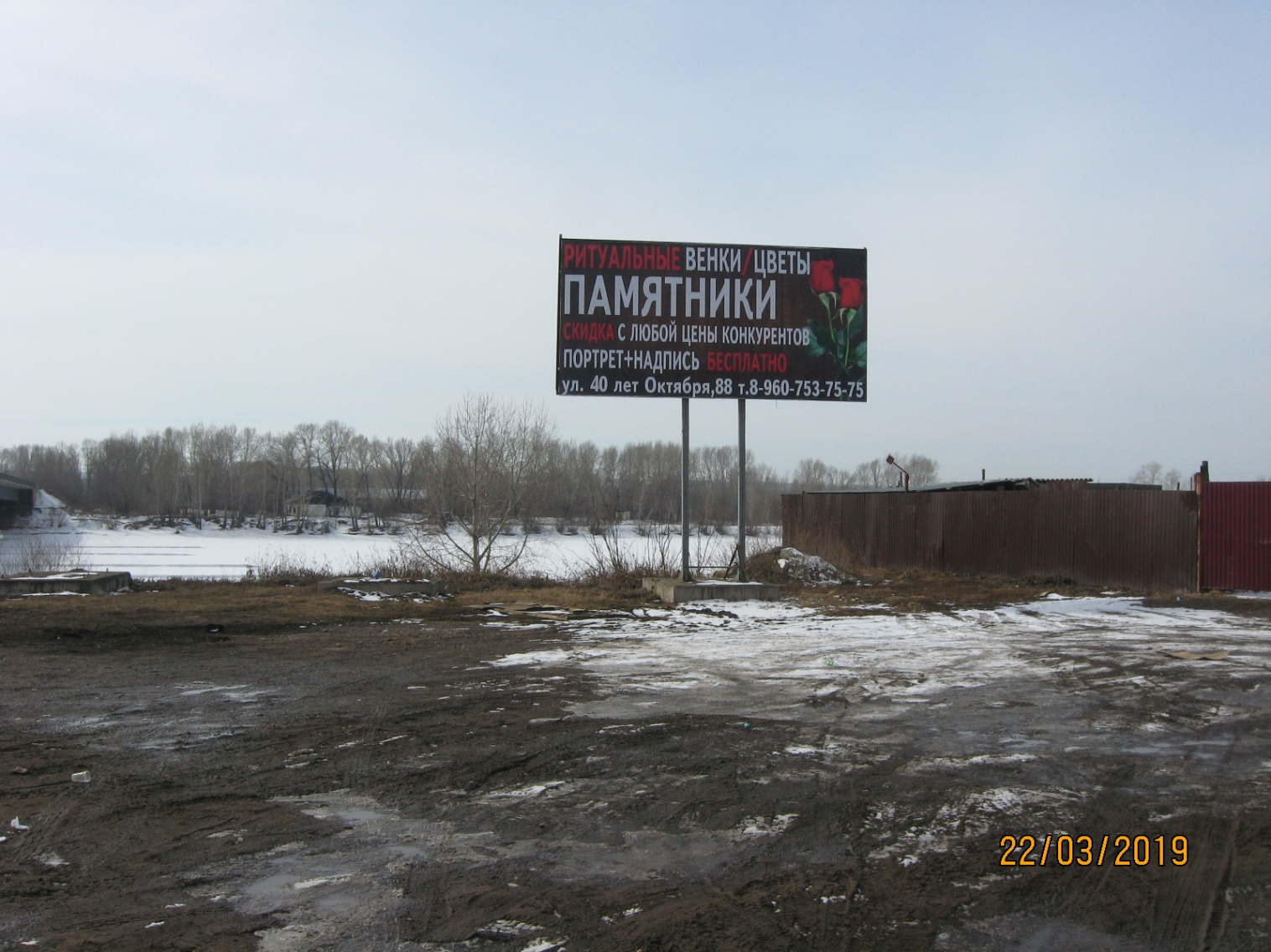 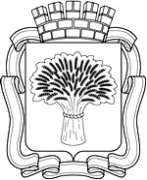 Российская ФедерацияАдминистрация города Канска
Красноярского краяПОСТАНОВЛЕНИЕРоссийская ФедерацияАдминистрация города Канска
Красноярского краяПОСТАНОВЛЕНИЕРоссийская ФедерацияАдминистрация города Канска
Красноярского краяПОСТАНОВЛЕНИЕРоссийская ФедерацияАдминистрация города Канска
Красноярского краяПОСТАНОВЛЕНИЕ02.04.2019 г.№252